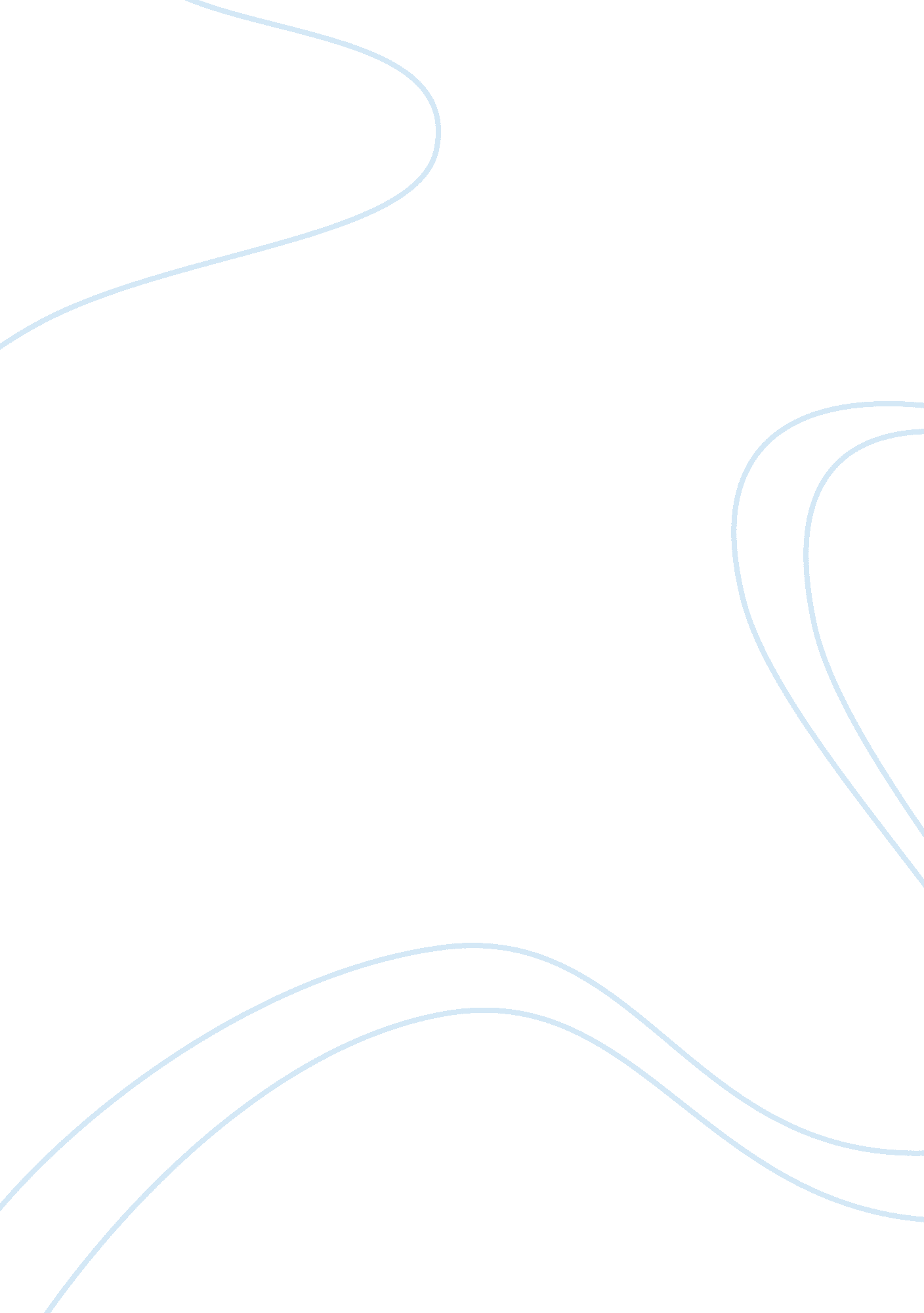 Race crime and justice: australian indiginous family violenceSociology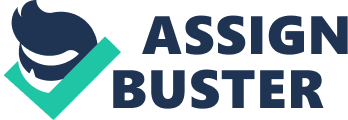 Race Crime and Justice in Australian Indigenous family violence Introduction It is apparently perceptible that no solitary basis of aggression might be identified among the native inhabitants of Australia. Even though, such conducts normally crop up from, or are connected to a number of features established at varying ranks within the environment. Moreover, experts have classified the risk elements for aggression into three linked facets ranging from the underlying, situational, along with precipitating factors. Underlying factors embraces the historical model of disturbance entailing indigenous concepts of law, integrity, supremacy as well as penalties. Which apparently prompted the inception of widespread civic along with emotional challenges or stress that are presently being inherited from the prevailing to prospective generations. 
Underlying, situational, and precipitating factors 
An evaluation of law statistics from Western Australia has indicated that native women are about 10. 7 percent more consistence with marital hostility, when contrasted to foreign women. Presently, numerous collective incentives have been espoused to counter such aggressions facing indigenous households. In diverse facets, these endorsements exhibit perceptible displays of prospective success in indigenous autonomy. The ineffectiveness of prevailing crime control mechanisms to safeguard native populace, coupled with the exceptional representation of native societies in the integrity system, also presents indispensible justification for adjusting effective aboriginal influence within the transgression structures. Historical appraisals also suggest that violent techniques that were applied by colonizers to relocate the native Australians from their inherited land as well as mandatory confinement of people in reserves might have engineered the problem (Cunneen, 2002). Such manipulations over the twentieth century resulted into the abandonment of the traditional customs and acted as major underlying elements. While Australian regime principles also directly favored the de-skilling of natives and hence materialized as a motivational element for drug abuse, which in turn breaded the practices of intergenerational violence between families. 
According to Atkinson (1996), situational factors are aspects derived from various stages such as societal, familial and individual levels, which might generally result in joblessness as well as poverty implications. These are the enduring consequences of underlying aspects for instance; parents who were mistreated as minors may always tend to inherit the hostile attitudes when they are adults. Australian state figures on homicide as well as antagonism prevalence’s indicates that native societies have exhibited higher rates of homicide when contrasted to other races, and must have inflicted considerable scope of implications within the native populace. Moreover, native women were, generally probable to be assaulted by close associates in comparison to other societies by almost seventy five percent. Extensive surveys have also verified various tendencies concerning crime, ethnicity, and poverty. Basing on the reports, it is clear that aggression within native families is a prevalent incidence. Though the victims are normally women together with minors; however the executors were noted to be mainly men. Thus du to its nature, the aggression was approved as domestic hostility. Generally situational crime deterrence models entail night surveillance; alongside public crime limitations mechanisms ranging from societal courses among other provisions chiefly for exposed minors; along with society-based regulations entailing law and justice movements which are precisely designed for men (Willis, 2011). 
Precipitating factors refers to the respective occasions or variety of practices that could generate unusual domestic antagonistic incidents or crisis with possible separation or considerable variation impacts. These are also the main signs of situational aspects, and are usually imposed by the underlying factors (Berry et al, 2009). Such elements might entail denial of indispensable rights, sexual as well as corporeal exploitation among others. It is crucial to instigate an extensive review for practices that may ensure crime limitation in the absence of administrative models, commonly distinguished as “ crime prevention.” A standard concept should also acknowledge the efforts of numerous society-based agencies, movements, as well as incentives; nonetheless their main duties might not be to embrace indiscretion deterrence since they would always be exhibited prior to a crisis. This is especially critical in relation to the native people predominantly because most of the societal incentives are based on grassroots awareness with anticipation to execute policies to counter crime as well as immoral conducts. This is specifically because of the prevalent incompetence of the conventional regulation practices as reported by Cunneen (2002). 
Conclusion 
Finally, most of the collective programs have been established within a framework that would further progress the requirement for aboriginal self-esteem. Due to the prevalent violent conducts of native Australian men, numerous incentives have also been adopted to curb the tendency. The incentives are utilizing modern models aimed at restoring aboriginal domestic attitude along with customs. As opposed to viewing men as perpetrators, the communal programs seek to reverse the prevalent impacts of marginalization as well as colonization, with the prime aspiration of eliminating the immediate violent domestic demeanor. 
References 
Atkinson, J. (1996). " A nation is not conquered". Aboriginal law bulletin, 3(8): 4-9. 
Berry, et al. (2009). Hospital admissions of Indigenous and non-Indigenous Australians due to interpersonal violence, July 1999 to June 2004. Australian & New Zealand Journal of Public Health, 33(3): 215-222. 
Cunneen, C. (2002). " Preventing violence against Indigenous women through programs which target men". UNSW Law Journal, 25(1): 242-250. 
Willis, M. (2011). Non-disclosure of violence in Australian Indigenous communities. Trends & Issues in Crime & Criminal Justice, 1(405): 1-11. 